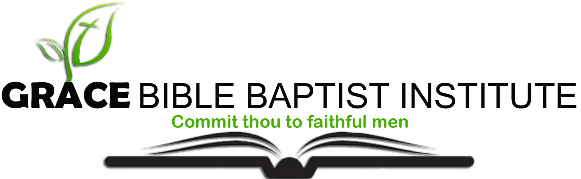 GBBC Bible InstituteHow to Interpret the BibleQuiz 5– Schools of InterpretationWhat are the names of the two main schools of interpretation? (2)What are the two preferred methods of these schools? (2)Who said, “The Scriptures have little use to those who understand them literally” (1)Write out word perfect - Nehemiah 8:8   (5)Write out David L. Cooper’s quote  (2)Define the literal method of Interpretation (3)